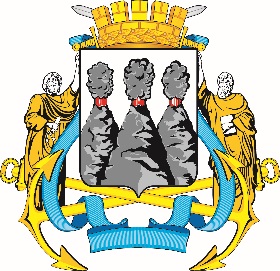 от 13.02.2020ПРОТОКОЛ № 17заседания Комитета Городской Думы 
Петропавловск-Камчатского городского округа по городскому и жилищно-коммунальному хозяйствуг. Петропавловск-Камчатский,ул. Ленинская, д. 14, зал заседаний № 429Время начала: 1710 часовВремя окончания: 1740 часовОтсутствовали:Приглашенные:ПОВЕСТКА ДНЯ:1. (5) О создании рабочей группы по разработке проекта решения Городской Думы Петропавловск-Камчатского городского округа «О внесении изменений в Решение Городской Думы Петропавловск-Камчатского городского округа от 06.05.2013 № 71-нд «О порядке предоставления жилых помещений муниципального специализированного жилого фонда в Петропавловск-Камчатском городском округе»Докл.: Антипов Михаил Николаевич2. (13) О принятии решения о признании утратившими силу отдельных решений Городской Думы Петропавловск-Камчатского городского округаДокл.: Прудкий Денис Андреевич3. О перспективах продолжения выполнения работ по проекту «Мишенное»Докл.: Солод Михаил Сергеевич4. Об утверждении плана работы Комитета Городской Думы Петропавловск-Камчатского городского округа по городскому и жилищно-коммунальному хозяйству на 2020 годДокл.: Прудкий Денис Андреевич 5. РазноеВЫСТУПИЛИ: Лесков Б.А. с предложением включить в раздел «Разное» проекта повестки дня заседания Комитета Городской Думы Петропавловск-Камчатского городского округа 
по городскому и жилищно-коммунальному хозяйству вопрос «Об рассмотрении возможности обустройства дополнительного лестничного перехода по ул. Звездная» (Докладчик – Лесков Б.А.).		     Воровский А.В. с предложением включить в раздел «Разное» проекта повестки дня заседания Комитета Городской Думы Петропавловск-Камчатского городского округа 
по городскому и жилищно-коммунальному хозяйству вопрос «О проектировании ливневых канализаций в Петропавловск-Камчатском городском округе» (Докладчик – Воровский А.В.).       (Решение принимается открытым голосованием: «за» - 8, единогласно)ГОРОДСКАЯ ДУМАПЕТРОПАВЛОВСК-КАМЧАТСКОГОГОРОДСКОГО ОКРУГАКОМИТЕТ ПО  ГОРОДСКОМУ 
И ЖИЛИЩНО-КОММУНАЛЬНОМУ ХОЗЯЙСТВУ683000, г. Петропавловск-Камчатский, ул. Ленинская, д. 14, тел./факс (8-4152) 42-52-29, www.duma.pkgo.ru,  duma@pkgo.ru683000, г. Петропавловск-Камчатский, ул. Ленинская, д. 14, тел./факс (8-4152) 42-52-29, www.duma.pkgo.ru,  duma@pkgo.ruПредседательствующий:Председательствующий:Председательствующий:Прудкий Д.А.-заместитель председателя Городской Думы Петропавловск-Камчатского городского округа – председатель Комитета по городскому и жилищно-коммунальному хозяйству.Присутствовали:Воронов Д.М.Зубенко Е.В.--депутат Городской Думы Петропавловск-Камчатского городского округа по избирательному округу № 6;депутат Городской Думы Петропавловск-Камчатского городского округа по избирательному округу № 6;Воровский А.В.Зикратов А.В.--заместитель председателя Городской Думы Петропавловск-Камчатского городского округа - председатель Комитета по местному самоуправлению и социальной политике;депутат Городской Думы Петропавловск-Камчатского городского округа по избирательному округу № 1;Лесков Б.А.Лосев К.Е.--депутат Городской Думы Петропавловск-Камчатского городского округа по единому муниципальному избирательному округу;депутат Городской Думы Петропавловск-Камчатского городского округа по единому муниципальному избирательному округу;Сайдачаков П.В.-депутат Городской Думы Петропавловск-Камчатского городского округа по избирательному округу № 2.Борисенко А.А.-депутат Городской Думы Петропавловск-Камчатского городского округа по избирательному округу № 3;Кондратенко Г.В.-депутат Городской Думы Петропавловск-Камчатского городского округа по единому муниципальному избирательному округу;Кронов А.А.-депутат Городской Думы Петропавловск-Камчатского городского округа по избирательному округу № 3;Лиманов С.А.Наумов А.Б.--депутат Городской Думы Петропавловск-Камчатского городского округа по единому муниципальному избирательному округу;депутат Городской Думы Петропавловск-Камчатского городского округа по единому муниципальному избирательному округу;Панов А.Г.Цыганков Ю.А.Шунькин Д.В.---депутат Городской Думы Петропавловск-Камчатского городского округа по избирательному округу № 4;депутат Городской Думы Петропавловск-Камчатского городского округа по избирательному округу № 5;депутат Городской Думы Петропавловск-Камчатского городского округа по единому муниципальному избирательному округу.Лыскович В.В.-председатель Контрольно-счетной палаты Петропавловск–Камчатского городского округа; Антипов М.Н.Гаспарян А.А.Солод М.С.---руководитель Управления коммунального хозяйства и жилищного фонда администрации Петропавловск-Камчатского городского округа;заместитель начальника правового отдела Управления делами администрации Петропавловск-Камчатского городского округа;начальник Управления дорожного хозяйства, транспорта и благоустройства администрации Петропавловск-Камчатского городского округа;Тур Е.А.-заместитель руководителя Управления делами администрации Петропавловск-Камчатского городского округа.Присутствовали работники аппарата Городской Думы Петропавловск-Камчатского городского округа:Присутствовали работники аппарата Городской Думы Петропавловск-Камчатского городского округа:Присутствовали работники аппарата Городской Думы Петропавловск-Камчатского городского округа:Алексеева И.Н.-руководитель аппарата Городской Думы Петропавловск-Камчатского городского округа;Глуховский Д.В.-заместитель руководителя аппарата Городской Думы – начальник управления по обеспечению деятельности органов Городской Думы и информационного обеспечения работы аппарата Городской Думы Петропавловск-Камчатского городского округа;Ерофеева Т.Е.-начальник юридического отдела управления организационно-правового обеспечения работы аппарата Городской Думы Петропавловск-Камчатского городского округа;Иванков Т.П.Морозов А.А.Якшина И.В.---начальник отдела по обеспечению деятельности органов и депутатских объединений Городской Думы управления по обеспечению деятельности органов Городской Думы и информационного обеспечения работы аппарата Городской Думы Петропавловск-Камчатского городского округа;начальник отдела организационной и кадровой работы управления организационно-правового обеспечения работы аппарата Городской Думы Петропавловск-Камчатского городского округа;начальник информационного отдела управления по обеспечению деятельности органов Городской Думы и информационного обеспечения работы Городской Думы Петропавловск-Камчатского городского округа.1. СЛУШАЛИ:ВЫСТУПИЛИ:О создании рабочей группы по разработке проекта решения Городской Думы Петропавловск-Камчатского городского округа «О внесении изменений в Решение Городской Думы Петропавловск-Камчатского городского округа 
от 06.05.2013 № 71-нд «О порядке предоставления жилых помещений муниципального специализированного жилого фонда в Петропавловск-Камчатском городском округе» Тур Е.А., Лыскович В.В., Воровский А.В.РЕШИЛИ:Рекомендовать Городской Думе Петропавловск-Камчатского городского округа включить в состав рабочей группы по разработке проекта решения Городской Думы Петропавловск-Камчатского городского округа 
«О внесении изменений в Решение Городской Думы Петропавловск-Камчатского городского округа от 06.05.2013 № 71-нд «О порядке предоставления жилых помещений муниципального специализированного жилого фонда в Петропавловск-Камчатском городском округе» следующие кандидатуры:- Прудкого Д.А. - заместителя председателя Городской Думы Петропавловск-Камчатского городского округа – председателя Комитета по городскому и жилищно-коммунальному хозяйству (в качестве заместителя председателя рабочей группы);Воровского А.В. - заместителя председателя Городской Думы Петропавловск-Камчатского городского округа – председателя Комитета по местному самоуправлению и социальной политике;- Ерофееву Т.Е. - начальника юридического отдела управления организационно-правового обеспечения работы аппарата Городской Думы Петропавловск-Камчатского городского округа (в качестве члена рабочей группы).2. Одобрить проект правового акта и рекомендовать Городской Думе принять правовой акт с учетом заключения юридического отдела аппарата Городской Думы и предложенных кандидатур. (Решение принимается открытым голосованием: «за» - 8, единогласно)2. СЛУШАЛИ:О принятии решения о признании утратившими силу отдельных решений Городской Думы Петропавловск-Камчатского городского округаРЕШИЛИ:Одобрить проект правового акта и рекомендовать Городской Думе принять правовой акт с учетом заключения юридического отдела аппарата Городской Думы       (Решение принимается открытым голосованием: «за» - 8, единогласно)3. СЛУШАЛИ:ВЫСТУПИЛ:О перспективах продолжения выполнения работ по проекту «Мишенное»Воровский А.В.РЕШИЛИ:Информацию принять к сведению       (Решение принимается открытым голосованием: «за» - 8, единогласно)4. СЛУШАЛИ:Об утверждении плана работы Комитета Городской Думы Петропавловск-Камчатского городского округа по городскому и жилищно-коммунальному хозяйству на 2020 год РЕШИЛИ:План работы Комитета Городской Думы по городскому и жилищно-коммунальному хозяйству на 2020 год принять за основу        (Решение принимается открытым голосованием: «за» - 8, единогласно)5. СЛУШАЛИ:ВЫСТУПИЛИ:Об рассмотрении возможности обустройства дополнительного лестничного перехода по ул. ЗвезднаяПрудкий Д.А., Воровский А.В., Солод М.С.РЕШИЛИ:Направить в администрацию Петропавловск-Камчатского городского округа обращение с просьбой организовать во втором квартале 2020 года выездное рабочее совещание с участием депутатов Городской Думы Петропавловск-Камчатского городского округа, представителей Управления архитектуры, градостроительства и земельных отношений администрации Петропавловск-Камчатского городского округа администрации Петропавловск-Камчатского городского округа, Управления дорожного хозяйства, транспорта и благоустройства администрации Петропавловск-Камчатского городского округа, МКУ «Служба благоустройства Петропавловск-Камчатского городского округа» и заинтересованных управляющих компаний с целью обсуждения вопроса о возможности обустройства лестничного перехода от домов № 21, 23 по 
ул. Звездная к КГОАУ «Центр образования «Эврика».        (Решение принимается открытым голосованием: «за» - 8, единогласно)6. СЛУШАЛИ:ВЫСТУПИЛИ:О проектировании ливневых канализаций в Петропавловск-Камчатском городском округе Прудкий Д.А., Солод М.С.РЕШИЛИ:Рекомендовать администрации Петропавловск-Камчатского городского округа направить в адрес Комитета Городской Думы Петропавловск-Камчатского городского округа по городскому и жилищно-коммунальному хозяйству информацию о планируемых работах по проектированию и обустройству ливневых канализаций в микрорайоне Дачная, а также по 
ул. Курчатова, Пономарева, Мишенная, д. 112,116,120 и ул. Королева 9, 
9-а.       (Решение принимается открытым голосованием: «за» - 8, единогласно)Заместитель председателя Городской Думы Петропавловск-Камчатского городского округа - председатель Комитета по городскому и жилищно-коммунальному хозяйству      Д.А. ПрудкийПротокол вел:Начальник отдела по обеспечению деятельности органов и депутатских объединений Городской Думы управления по обеспечению деятельности органов Городской Думы и информационного обеспечения работы аппарата Городской Думы Петропавловск-Камчатского городского округа                                                        Т.П. Иванков